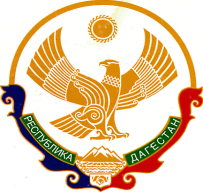 РЕСПУБЛИКА ДАГЕСТАНКарабудахкентский районМуниципальное бюджетное дошкольное образовательноеучреждение «Детский сад №6 «Теремок» с.Доргели____________________________________________________________________________________________________________      368534, с. Доргели, ул.Садовая 4, ИНН-0522011332 КПП-052201001 ОГРН 1020501303206,тел.8928 977 42 35,                                                                  E-mail: teremok-05@mail.ru   Приказ №101По ДОУ                                                                                                                                                                   от 20.12.2021г.                                                                                                                                                          О создании КЦ                                                                                                                                                       В соответствии ФЗ « Об образовании в РФ» от 29.12.2012г. № 273-ФЗ и в елях обеспечения единства и преемственности семейного и общественного воспитания ,оказания консультативной педагогической помощи семьям ,воспитывающим детей дошкольного возраста на дому                                                                                                                                 Приказываю:                                                                                                                                                               1.  Создать в ДОУ Консультационный центр                                                                                                              2.  Утвердить Положение о Консультационном центре                                                                                           3.  Признать утратившим силу приказ по ДОУ №62 от 03.03.2016г.                                                                      4. Назначить ответственных за работу КЦ зам.заведующей Даудову С.А.                                                               5. Зам.заведующей ДОУ:                                                                                                                                         5.1 Подготовить нормативно-правовые акты по создания и функционированию КЦ (приказ, положение, годовой план работы, график работы);                                                                                                                 5.2 На официальном сайте ДОУ создать раздел «КЦ»                                                                                              5.3 Один раз в квартал представить в УО отчеты о работе КЦ;                                                                                              6.  Контроль за исполнением настоящего приказа оставляю за собой.                                                                                                                                                     Заведующий МБДОУ                                Г.И.Даудова